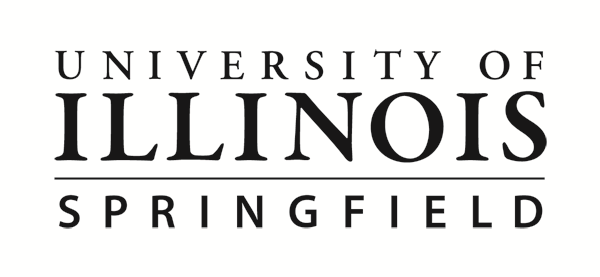 John A. Logan CollegeTransfer PathwayStudents may be considered for admission to UIS as a transfer student if they have attempted at least 24 transferable semester hours and have a cumulative grade point average of 2.0 on a 4.0 scale from a regionally accredited institution. Remedial and developmental courses are not accepted.Those who have earned an Associate of Arts, an Associate of Arts and Science, or an Associate of Arts in Teaching degree from a regionally accredited Illinois community college will be admitted to UIS as a junior with general education requirements met. Students having earned an Associate of Science degree may need to take one Humanities/Fine Arts course and one Social/Behavioral Sciences course at UIS in order to complete their general education requirements. Students who have earned an Associate of Science degree and believe they have met the requirements may request an academic review by submitting a Student Petition form.UIS is a participant in the Illinois Articulation Initiative (IAI), a statewide agreement designed to allow you to complete the Illinois Articulation Initiative General Education Core Curriculum (IAI GECC), as well as credit earned in select majors, between participating institutions. To determine IAI GECC at your community college, use the course planning worksheet available at iTransfer.org.  This information is also available from your community college catalog or by speaking with your community college advisor.MyCreditsTransfer is a statewide initiative designed to facilitate transfer within Illinois using the nationally available tool, Transferology™ (transferology.org). Within Transferology™ you can find the courses that transfer between institutions, degree requirements your courses satisfy and different majors that institutions offer.  To set up your free Transferology™ account and see how your courses will transfer, visit Transferology™.To receive information about transferring to UIS, please visit https://www.uis.edu/admission-aid/request-info. Students who choose to pursue their studies online should contact their intended academic program for information concerning admission requirements. Online degree information is available on the UIS website at https://www.uis.edu/online. Please direct any questions to Natalie Branca in the Office of Admissions Processing admprocessing@uis.edu or 217/206-8216.For a list of all degree programs offered at University of Illinois at Springfield, please go to http://catalog.uis.edu/degreesoffered/.DepartmentUIS Major-Specific RequirementsJALC Equivalent CourseGrade RequiredContact InformationAccountancyACC 211ACC 200 or ACC 201Chttps://www.uis.edu/aef 
217-206-6541
aef@uis.eduAccountancyACC 212ACC 202Chttps://www.uis.edu/aef 
217-206-6541
aef@uis.eduAccountancyECO 201ECO 202C-https://www.uis.edu/aef 
217-206-6541
aef@uis.eduAccountancyECO 202ECO 201C-https://www.uis.edu/aef 
217-206-6541
aef@uis.eduAccountancyECO 213 or MAT 121MAT 120C-https://www.uis.edu/aef 
217-206-6541
aef@uis.edu** An overall GPA equal to or above 2.00 is required for Foundation courses. **** An overall GPA equal to or above 2.00 is required for Foundation courses. **** An overall GPA equal to or above 2.00 is required for Foundation courses. **** An overall GPA equal to or above 2.00 is required for Foundation courses. **https://www.uis.edu/aef 
217-206-6541
aef@uis.eduBiochemistryASP 201PHY 205C-uis.edu/chemistry
217-206-6589
che@uis.eduBiochemistryASP 202PHY 206C-uis.edu/chemistry
217-206-6589
che@uis.eduBiochemistryBIO 141BIO 101C-uis.edu/chemistry
217-206-6589
che@uis.eduBiochemistryCHE 141CHM 151C-uis.edu/chemistry
217-206-6589
che@uis.eduBiochemistryCHE 142CHM 152C-uis.edu/chemistry
217-206-6589
che@uis.eduBiochemistryCHE 267 & CHE 268CHM 201C-uis.edu/chemistry
217-206-6589
che@uis.eduBiochemistryCHE 269 & CHE 271CHM 202C-uis.edu/chemistry
217-206-6589
che@uis.eduBiochemistryMAT 115MAT 131C-uis.edu/chemistry
217-206-6589
che@uis.eduBiochemistryMAT 116MAT 201C-uis.edu/chemistry
217-206-6589
che@uis.eduBiochemistryMAT 121MAT 120C-uis.edu/chemistry
217-206-6589
che@uis.eduBiologyBIO 141BIO 101Cuis.edu/biology
217-206-6630
bio@uis.eduBiologyBIO 142BIO 102Cuis.edu/biology
217-206-6630
bio@uis.eduBiologyCHE 141CHM 151Cuis.edu/biology
217-206-6630
bio@uis.eduBiologyCHE 142CHM 152Cuis.edu/biology
217-206-6630
bio@uis.eduBiologyCHE 267 & CHE 268CHM 201Cuis.edu/biology
217-206-6630
bio@uis.eduBiologyCHE 269CHM 202Cuis.edu/biology
217-206-6630
bio@uis.eduBiologyMAT 121MAT 120Cuis.edu/biology
217-206-6630
bio@uis.eduPre-MedicalSee “Biology” with the addition of:See “Biology” with the addition of:See “Biology” with the addition of:uis.edu/biology
217-206-6630
bio@uis.eduPre-MedicalASP 201PHY 205Cuis.edu/biology
217-206-6630
bio@uis.eduPre-MedicalASP 202PHY 206Cuis.edu/biology
217-206-6630
bio@uis.eduPre-MedicalCHE 269 & CHE 271CHM 202Cuis.edu/biology
217-206-6630
bio@uis.eduPre-MedicalMAT 115MAT 131Cuis.edu/biology
217-206-6630
bio@uis.eduScience of the EnvironmentSee “Biology”.See “Biology”.See “Biology”.uis.edu/biology
217-206-6630
bio@uis.eduBusiness AdministrationACC 211ACC 200 or 201C-uis.edu/mmo
217-206-6780
mmo@uis.eduBusiness AdministrationACC 212ACC 202C-uis.edu/mmo
217-206-6780
mmo@uis.eduBusiness AdministrationECO 201ECO 202C-uis.edu/mmo
217-206-6780
mmo@uis.eduBusiness AdministrationECO 202ECO 201C-uis.edu/mmo
217-206-6780
mmo@uis.eduBusiness AdministrationECO 213 or MAT 121MAT 120C-uis.edu/mmo
217-206-6780
mmo@uis.eduComprehensive (Online)See “Business Administration”.See “Business Administration”.See “Business Administration”.uis.edu/mmo
217-206-6780
mmo@uis.eduEconomics (Online)See “Business Administration”.See “Business Administration”.See “Business Administration”.uis.edu/mmo
217-206-6780
mmo@uis.eduFinanceSee “Business Administration”.See “Business Administration”.See “Business Administration”.uis.edu/mmo
217-206-6780
mmo@uis.eduHuman Resource Management (Online)See “Business Administration”.See “Business Administration”.See “Business Administration”.uis.edu/mmo
217-206-6780
mmo@uis.eduManagement (Online)See “Business Administration”.See “Business Administration”.See “Business Administration”.uis.edu/mmo
217-206-6780
mmo@uis.eduMarketingSee “Business Administration”.See “Business Administration”.See “Business Administration”.uis.edu/mmo
217-206-6780
mmo@uis.eduSport ManagementSee “Business Administration”.See “Business Administration”.See “Business Administration”.uis.edu/mmo
217-206-6780
mmo@uis.edu** An overall GPA equal to or above 2.00 is required for Foundation courses. **** An overall GPA equal to or above 2.00 is required for Foundation courses. **** An overall GPA equal to or above 2.00 is required for Foundation courses. **** An overall GPA equal to or above 2.00 is required for Foundation courses. **uis.edu/mmo
217-206-6780
mmo@uis.eduDepartmentUIS Major-Specific RequirementsUIS Major-Specific RequirementsJALC Equivalent CourseGrade RequiredContact InformationChemistryASP 201ASP 201PHY 205C-uis.edu/chemistry
217-206-6589
che@uis.eduChemistryASP 202ASP 202PHY 206C-uis.edu/chemistry
217-206-6589
che@uis.eduChemistryBIO 141BIO 141BIO 101C-uis.edu/chemistry
217-206-6589
che@uis.eduChemistryCHE 141CHE 141CHM 151C-uis.edu/chemistry
217-206-6589
che@uis.eduChemistryCHE 142CHE 142CHM 152C-uis.edu/chemistry
217-206-6589
che@uis.eduChemistryCHE 267 & CHE 268CHE 267 & CHE 268CHM 201C-uis.edu/chemistry
217-206-6589
che@uis.eduChemistryCHE 269 & CHE 271CHE 269 & CHE 271CHM 202C-uis.edu/chemistry
217-206-6589
che@uis.eduChemistryMAT 115MAT 115MAT 131C-uis.edu/chemistry
217-206-6589
che@uis.eduChemistryMAT 116MAT 116MAT 201C-uis.edu/chemistry
217-206-6589
che@uis.eduPre-MedicalSee “Chemistry”.See “Chemistry”.See “Chemistry”.See “Chemistry”.uis.edu/chemistry
217-206-6589
che@uis.eduScience of the EnvironmentSee “Chemistry”.See “Chemistry”.See “Chemistry”.See “Chemistry”.uis.edu/chemistry
217-206-6589
che@uis.eduCommunication(Online)N/AN/AN/AN/Auis.edu/communication
217-206-6790
com@uis.eduComputer Science(Online)CSC 225CSC 225CPS 206N/Auis.edu/csc
217-206-6770
csc@uis.eduComputer Science(Online)CSC 275CSC 275CPS 215N/Auis.edu/csc
217-206-6770
csc@uis.eduComputer Science(Online)CSC/MAT 302 or MAT 114CSC/MAT 302 or MAT 114MAT 116N/Auis.edu/csc
217-206-6770
csc@uis.eduComputer Science(Online)MAT 113 or MAT 115MAT 113 or MAT 115MAT 117 or MAT 131N/Auis.edu/csc
217-206-6770
csc@uis.eduComputer Science(Online)MAT 121MAT 121MAT 120N/Auis.edu/csc
217-206-6770
csc@uis.eduCriminology & Criminal JusticeCCJ 221CCJ 231CCJ 239CCJ 221CCJ 231CCJ 239CRJ 105CRJ 223CRJ 103CCCuis.edu/ccj
217-206-6301
ccj@uis.eduEnglish(Online)ENG 137ENG 137LIT 280N/Auis.edu/englishmodernlanguages
217-206-6790
eng@uis.eduEnglish(Online)ENG 272ENG 272ENG 103N/Auis.edu/englishmodernlanguages
217-206-6790
eng@uis.eduEnglish(Online)Two (2) of the following:Two (2) of the following:Two (2) of the following:Two (2) of the following:uis.edu/englishmodernlanguages
217-206-6790
eng@uis.eduEnglish(Online)ENG 241ENG 241LIT 210N/Auis.edu/englishmodernlanguages
217-206-6790
eng@uis.eduEnglish(Online)ENG 242ENG 242LIT 210N/Auis.edu/englishmodernlanguages
217-206-6790
eng@uis.eduEnglish(Online)ENG 245ENG 245LIT 230N/Auis.edu/englishmodernlanguages
217-206-6790
eng@uis.eduEnglish(Online)ENG 246ENG 246LIT 230N/Auis.edu/englishmodernlanguages
217-206-6790
eng@uis.eduEducational StudiesPSY 201PSY 201PSY 132N/Auis.edu/education/undergraduate
217-206-6306
education@uis.eduEducational StudiesTEP 207TEP 207EDC 200N/Auis.edu/education/undergraduate
217-206-6306
education@uis.eduEducational StudiesTEP 224TEP 224PSY 265N/Auis.edu/education/undergraduate
217-206-6306
education@uis.eduEnvironmental StudiesENS 251ENS 251SCI 215N/Auis.edu/environmental-studies
217-206-7495
ens@uis.eduDepartmentUIS Major-Specific RequirementsUIS Major-Specific RequirementsJALC Equivalent CourseGrade RequiredContact InformationExercise ScienceBIO 201BIO 201BIO 205C-uis.edu/exercise-science
217-206-8651
exercisescience@uis.eduExercise ScienceBIO 202BIO 202BIO 206C-uis.edu/exercise-science
217-206-8651
exercisescience@uis.eduExercise ScienceMAT 121MAT 121MAT 120C-uis.edu/exercise-science
217-206-8651
exercisescience@uis.eduExercise SciencePSY 201PSY 201PSY 132C-uis.edu/exercise-science
217-206-8651
exercisescience@uis.eduExercise ScienceSOA 101SOA 101SOC 133C-uis.edu/exercise-science
217-206-8651
exercisescience@uis.eduHealth & Fitness TrackSee “Exercise Science” with the addition of:See “Exercise Science” with the addition of:See “Exercise Science” with the addition of:See “Exercise Science” with the addition of:uis.edu/exercise-science
217-206-8651
exercisescience@uis.eduHealth & Fitness TrackCHE 124 or CHE 141CHE 124 or CHE 141CHM 151C-uis.edu/exercise-science
217-206-8651
exercisescience@uis.eduHealth & Fitness TrackMAT 111MAT 111MAT 113C-uis.edu/exercise-science
217-206-8651
exercisescience@uis.eduPhysical Therapy TrackSee “Exercise Science” with the addition of:See “Exercise Science” with the addition of:See “Exercise Science” with the addition of:See “Exercise Science” with the addition of:uis.edu/exercise-science
217-206-8651
exercisescience@uis.eduPhysical Therapy TrackCHE 141CHE 141CHM 151C-uis.edu/exercise-science
217-206-8651
exercisescience@uis.eduPhysical Therapy TrackEXR 212EXR 212HIT 217C-uis.edu/exercise-science
217-206-8651
exercisescience@uis.eduPhysical Therapy TrackMAT 115MAT 115MAT 131C-uis.edu/exercise-science
217-206-8651
exercisescience@uis.eduGlobal StudiesECO 201ECO 201ECO 202		N/Auis.edu/spia/global-studies-ba
217-206-6646
pos@uis.eduGlobal StudiesECO 202ECO 202ECO 201N/Auis.edu/spia/global-studies-ba
217-206-6646
pos@uis.eduGlobal StudiesOne (1) of the following:One (1) of the following:One (1) of the following:One (1) of the following:uis.edu/spia/global-studies-ba
217-206-6646
pos@uis.eduGlobal StudiesHIS 118HIS 118HIS 101N/Auis.edu/spia/global-studies-ba
217-206-6646
pos@uis.eduGlobal StudiesHIS 176 or 177HIS 176 or 177N/AN/Auis.edu/spia/global-studies-ba
217-206-6646
pos@uis.eduGlobal StudiesHIS 202HIS 202HIS 102N/Auis.edu/spia/global-studies-ba
217-206-6646
pos@uis.eduGlobalizationSee “Global Studies”.See “Global Studies”.See “Global Studies”.See “Global Studies”.uis.edu/spia/global-studies-ba
217-206-6646
pos@uis.eduPolitics & DiplomacySee “Global Studies”.See “Global Studies”.See “Global Studies”.See “Global Studies”.uis.edu/spia/global-studies-ba
217-206-6646
pos@uis.eduSelf-Designed Regional or TopicalSee “Global Studies”.See “Global Studies”.See “Global Studies”.See “Global Studies”.uis.edu/spia/global-studies-ba
217-206-6646
pos@uis.eduHistory(Online)One (1) course from two (2) different categories:One (1) course from two (2) different categories:One (1) course from two (2) different categories:One (1) course from two (2) different categories:uis.edu/history
217-206-6790
his@uis.edu or hisonline@uis.eduHistory(Online)World HistoryWorld HistoryWorld HistoryWorld Historyuis.edu/history
217-206-6790
his@uis.edu or hisonline@uis.eduHistory(Online)HIS 118 or HIS 119HIS 118 or HIS 119HIS 101Cuis.edu/history
217-206-6790
his@uis.edu or hisonline@uis.eduHistory(Online)Comparative ReligionComparative ReligionComparative ReligionComparative Religionuis.edu/history
217-206-6790
his@uis.edu or hisonline@uis.eduHistory(Online)HIS 150HIS 150PHL 260Cuis.edu/history
217-206-6790
his@uis.edu or hisonline@uis.eduInformation Systems Security(Online)CSC 225CSC 225CPS 202N/Auis.edu/csc 217-206-6770
csc@uis.eduInformation Systems Security(Online)CSC 275CSC 275CPS 206N/Auis.edu/csc 217-206-6770
csc@uis.eduInformation Systems Security(Online)CSC/MAT 302 or MAT 114CSC/MAT 302 or MAT 114CPS 202N/Auis.edu/csc 217-206-6770
csc@uis.eduInformation Systems Security(Online)MAT 113 or MAT 115MAT 113 or MAT 115MAT 117 or MAT 131N/Auis.edu/csc 217-206-6770
csc@uis.eduInformation Systems Security(Online)MAT 121MAT 121MAT 120uis.edu/csc 217-206-6770
csc@uis.eduLegal StudiesN/AN/AN/AN/Auis.edu/legal-studies
217-206-6646
les@uis.edu or les-online@uis.eduLiberal Studies(Online)N/AN/AN/AN/Auis.edu/liberal-studies
217-206-6962
lis@uis.eduManagement Information Systems(Online)ACC 211ACC 211ACC 200 or 201C-uis.edu/mis
217-206-6067
mis@uis.eduManagement Information Systems(Online)ACC 212ACC 212ACC 202C-uis.edu/mis
217-206-6067
mis@uis.eduManagement Information Systems(Online)ECO 201ECO 201ECO 202C-uis.edu/mis
217-206-6067
mis@uis.eduManagement Information Systems(Online)ECO 202ECO 202ECO 201C-uis.edu/mis
217-206-6067
mis@uis.eduManagement Information Systems(Online)ECO 213 or MAT 121ECO 213 or MAT 121MAT 120C-uis.edu/mis
217-206-6067
mis@uis.eduApplied Business Analytics (Online)See “Management Information Systems”.See “Management Information Systems”.See “Management Information Systems”.See “Management Information Systems”.uis.edu/mis
217-206-6067
mis@uis.eduHealth Care Informatics (Online)See “Management Information Systems”.See “Management Information Systems”.See “Management Information Systems”.See “Management Information Systems”.uis.edu/mis
217-206-6067
mis@uis.edu** An overall GPA equal to or above 2.00 is required for Foundation courses. **** An overall GPA equal to or above 2.00 is required for Foundation courses. **** An overall GPA equal to or above 2.00 is required for Foundation courses. **** An overall GPA equal to or above 2.00 is required for Foundation courses. **** An overall GPA equal to or above 2.00 is required for Foundation courses. **uis.edu/mis
217-206-6067
mis@uis.eduDepartmentUIS Major-Specific RequirementsUIS Major-Specific RequirementsJALC Equivalent CourseGrade RequiredContact InformationMathematical Sciences(Online)MAT 115MAT 115MAT 131N/Auis.edu/math
217-206-8405
mat@uis.eduMathematical Sciences(Online)MAT 116MAT 116MAT 201N/Auis.edu/math
217-206-8405
mat@uis.eduMathematical Sciences(Online)MAT 217MAT 217MAT 202N/Auis.edu/math
217-206-8405
mat@uis.eduMedical Laboratory ScienceBIO 141 & BIO 241BIO 141 & BIO 241BIO 101 & BIO 102C-uis.edu/medical-lab-science
217-206-8651
mis@uis.eduMedical Laboratory ScienceCHE 141 & CHE 142CHE 141 & CHE 142CHM 151 & CHM 152C-uis.edu/medical-lab-science
217-206-8651
mis@uis.eduMedical Laboratory ScienceCHE 267 & CHE 268CHE 267 & CHE 268CHM 201C-uis.edu/medical-lab-science
217-206-8651
mis@uis.eduMedical Laboratory ScienceMAT 121MAT 121MAT 120C-uis.edu/medical-lab-science
217-206-8651
mis@uis.eduPre-MedicalASP 201ASP 201PHY 205C-uis.edu/medical-lab-science
217-206-8651
mis@uis.eduPre-MedicalASP 202ASP 202PHY 206C-uis.edu/medical-lab-science
217-206-8651
mis@uis.eduPre-MedicalCHE 269 & CHE 271CHE 269 & CHE 271CHM 202C-uis.edu/medical-lab-science
217-206-8651
mis@uis.eduPre-MedicalMAT 115MAT 115MAT 131C-uis.edu/medical-lab-science
217-206-8651
mis@uis.eduPhilosophy(Online)N/AN/AN/AN/Auis.edu/philosophy
217-206-6790
phi@uis.eduPolitical Science(Online)LES 201 or PSC 201LES 201 or PSC 201PSC 131N/Auis.edu/spia/political-science-ba
217-206-7495
pos@uis.eduPsychologyPSY 201PSY 201PSY 132Cuis.edu/psychology
217-206-6696
psy@uis.eduClinical/CounselingSee “Psychology”.See “Psychology”.See “Psychology”.See “Psychology”.uis.edu/psychology
217-206-6696
psy@uis.eduDevelopmentalSee “Psychology”.See “Psychology”.See “Psychology”.See “Psychology”.uis.edu/psychology
217-206-6696
psy@uis.eduEducationalSee “Psychology”.See “Psychology”.See “Psychology”.See “Psychology”.uis.edu/psychology
217-206-6696
psy@uis.eduExperimentalSee “Psychology”.See “Psychology”.See “Psychology”.See “Psychology”.uis.edu/psychology
217-206-6696
psy@uis.eduIndividualized (Online)See “Psychology”.See “Psychology”.See “Psychology”.See “Psychology”.uis.edu/psychology
217-206-6696
psy@uis.eduPublic and Nonprofit Administration(Online)ECO 201ECO 201ECO 202N/Auis.edu/spmp/bachelors-public-and-nonprofit-administration
217-206-6310
spmp@uis.eduPublic and Nonprofit Administration(Online)MAT 121 or MAT 122MAT 121 or MAT 122MAT 120N/Auis.edu/spmp/bachelors-public-and-nonprofit-administration
217-206-6310
spmp@uis.eduChild Advocacy Studies (Online)See “Public Administration”.See “Public Administration”.See “Public Administration”.See “Public Administration”.uis.edu/spmp/bachelors-public-and-nonprofit-administration
217-206-6310
spmp@uis.eduEnvironment and Society (Online)See “Public Administration”.See “Public Administration”.See “Public Administration”.See “Public Administration”.uis.edu/spmp/bachelors-public-and-nonprofit-administration
217-206-6310
spmp@uis.eduGlobal Public Health (Online)See “Public Administration”.See “Public Administration”.See “Public Administration”.See “Public Administration”.uis.edu/spmp/bachelors-public-and-nonprofit-administration
217-206-6310
spmp@uis.eduPublic PolicyECO 201ECO 201ECO 202N/Auis.edu/spia/public-policy-ba
217-206-6646
pos@uis.eduPublic PolicyECO 202ECO 202ECO 201N/Auis.edu/spia/public-policy-ba
217-206-6646
pos@uis.eduPublic Policy American TrackSee “Public Policy” with the addition of:See “Public Policy” with the addition of:See “Public Policy” with the addition of:See “Public Policy” with the addition of:uis.edu/spia/public-policy-ba
217-206-6646
pos@uis.eduPublic Policy American TrackPSC 201PSC 201PSC 131N/Auis.edu/spia/public-policy-ba
217-206-6646
pos@uis.eduPublic Policy Comparative/International TrackSee “Public Policy”.See “Public Policy”.See “Public Policy”.See “Public Policy”.uis.edu/spia/public-policy-ba
217-206-6646
pos@uis.eduSocial WorkPSY 201PSY 201PSY 132N/Auis.edu/social-work
217-206-6687
swk@uis.eduSocial WorkSOA 101 or SOA 103SOA 101 or SOA 103SOC 133 or ANT 111N/Auis.edu/social-work
217-206-6687
swk@uis.eduSocial WorkPSC 201PSC 201PSC 131N/Auis.edu/social-work
217-206-6687
swk@uis.eduSocial WorkMAT 121 or MAT 122MAT 121 or MAT 122MAT 120N/Auis.edu/social-work
217-206-6687
swk@uis.eduSociology/AnthropologySOA 101SOA 101SOC 133N/Auis.edu/soa
217-206-6962
soa@uis.eduSociology/AnthropologySOA 103SOA 103ANT 111N/Auis.edu/soa
217-206-6962
soa@uis.eduSociology/AnthropologySOA 106SOA 106ANT 216N/Auis.edu/soa
217-206-6962
soa@uis.eduSociology/AnthropologySOA 221SOA 221SOC 264N/Auis.edu/soa
217-206-6962
soa@uis.eduSociology/AnthropologySOA 223	SOA 223	SOC 263N/Auis.edu/soa
217-206-6962
soa@uis.eduDepartmentUIS Major-Specific RequirementsJALC Equivalent CourseJALC Equivalent CourseGrade RequiredContact InformationTeacher EducationTEP 207EDC 200EDC 200Cuis.edu/education/undergraduate
217-206-6306
education@uis.eduTeacher EducationTEP 224 PSY 265 PSY 265 Cuis.edu/education/undergraduate
217-206-6306
education@uis.eduTeacher EducationTEP 227 EDC 202 dept approvalEDC 202 dept approvalCuis.edu/education/undergraduate
217-206-6306
education@uis.eduElementary EducationSee “Teacher Education” with the addition of:See “Teacher Education” with the addition of:See “Teacher Education” with the addition of:See “Teacher Education” with the addition of:uis.edu/education/undergraduate
217-206-6306
education@uis.eduTEP 222 PSY 262PSY 262Cuis.edu/education/undergraduate
217-206-6306
education@uis.eduMiddle Grades Education(Online)See “Teacher Education” with the addition of:See “Teacher Education” with the addition of:See “Teacher Education” with the addition of:See “Teacher Education” with the addition of:uis.edu/education/undergraduate
217-206-6306
education@uis.eduTEP 223PSY 203PSY 203Cuis.edu/education/undergraduate
217-206-6306
education@uis.eduContent Areas:uis.edu/education/undergraduate
217-206-6306
education@uis.eduEnglish Language ArtsENG 152N/AN/AN/Auis.edu/education/undergraduate
217-206-6306
education@uis.eduMathMAT 115 & MAT 116MAT 131 and MAT 201MAT 131 and MAT 201Cuis.edu/education/undergraduate
217-206-6306
education@uis.eduScienceBIO 141, BIO 142, CHE 141, CHE 142, ASP 201BIO 101, BIO 102, CHM 151, CHM 152, PHY 205BIO 101, BIO 102, CHM 151, CHM 152, PHY 205Cuis.edu/education/undergraduate
217-206-6306
education@uis.eduSocial ScienceHIS/SOA 106, HIS 204 or HIS 205ANT 216, HIS 201 or HIS 202ANT 216, HIS 201 or HIS 202Cuis.edu/education/undergraduate
217-206-6306
education@uis.eduSecondary English Education(Online)See “Teacher Education” with the addition of:See “Teacher Education” with the addition of:See “Teacher Education” with the addition of:See “Teacher Education” with the addition of:uis.edu/education/undergraduate
217-206-6306
education@uis.eduTEP 207,223, 224 & 227 ENG 137, ENG 245, or ENG 246EDC 200, PSY 203, PSY 265, EDC 202 dept approval, LIT 280, LIT 230EDC 200, PSY 203, PSY 265, EDC 202 dept approval, LIT 280, LIT 230Cuis.edu/education/undergraduate
217-206-6306
education@uis.eduSecondary History Education(Online)See “Teacher Education” with the addition of:See “Teacher Education” with the addition of:See “Teacher Education” with the addition of:See “Teacher Education” with the addition of:uis.edu/education/undergraduate
217-206-6306
education@uis.eduTEP 207,223, 224 & 227, HIS 202, HIS 204, HIS 205, PSC 171 or PSC 201, PSY 201, SOA 101EDC 200, PSY 203, PSYC 265, EDC 202 dept approvalEDC 200, PSY 203, PSYC 265, EDC 202 dept approvalCuis.edu/education/undergraduate
217-206-6306
education@uis.eduSecondary Mathematics Education(Online)See “Teacher Education” with the addition of:See “Teacher Education” with the addition of:See “Teacher Education” with the addition of:See “Teacher Education” with the addition of:uis.edu/education/undergraduate
217-206-6306
education@uis.eduTEP 207,223, 224 & 227, MAT 103, MAT 115, MAT 116EDC 200, PSY 203, PSY 265, EDC 202 dept approval, MAT 109, MAT 131, MAT 201EDC 200, PSY 203, PSY 265, EDC 202 dept approval, MAT 109, MAT 131, MAT 201Cuis.edu/education/undergraduate
217-206-6306
education@uis.eduuis.edu/education/undergraduate
217-206-6306
education@uis.eduDepartmentUIS Major-Specific RequirementsJALC Equivalent CourseJALC Equivalent CourseGrade RequiredContact InformationTheatreTHE 108THE 119THE 119Cuis.edu/theatre 217-206-6240theatre@uis.eduTheatreTHE 201THE 224THE 224Cuis.edu/theatre 217-206-6240theatre@uis.eduTheatreTHE 208THE 120THE 120Cuis.edu/theatre 217-206-6240theatre@uis.eduTheatreTHE 273THE 124THE 124Cuis.edu/theatre 217-206-6240theatre@uis.eduTheatreTHE 274THE 113THE 113Cuis.edu/theatre 217-206-6240theatre@uis.eduVisual ArtsART 102ART 101ART 101Cuis.edu/visual-arts
217-206-6240
art@uis.eduVisual ArtsART 112ART 102ART 102Cuis.edu/visual-arts
217-206-6240
art@uis.eduVisual ArtsART 113ART 180ART 180Cuis.edu/visual-arts
217-206-6240
art@uis.eduVisual ArtsART 261ART 220ART 220Cuis.edu/visual-arts
217-206-6240
art@uis.eduVisual ArtsART 262ART 221ART 221Cuis.edu/visual-arts
217-206-6240
art@uis.eduVisual ArtsOne (1) of the following:uis.edu/visual-arts
217-206-6240
art@uis.eduVisual ArtsART 203ART 250ART 250Cuis.edu/visual-arts
217-206-6240
art@uis.eduVisual ArtsART 211ART 260ART 260Cuis.edu/visual-arts
217-206-6240
art@uis.eduVisual ArtsART 215ART 296ART 296Cuis.edu/visual-arts
217-206-6240
art@uis.eduVisual ArtsART 236ART 290ART 290Cuis.edu/visual-arts
217-206-6240
art@uis.edu